ΔΣ: ΣΥΝΤΟΜΗ ΕΝΗΜΕΡΩΣΗ ΓΙΑ ΤΗ ΛΗΞΗ ΤΗΣ ΣΧΟΛΙΚΗΣ ΧΡΟΝΙΑΣ (29/5/2024)Τις προσεχείς ημέρες θα είναι διαθέσιμη στο Myschool η Έκδοση Αποτελεσμάτων (ΜΑΘΗΤΕΣ - ΕΚΔΟΣΗ ΑΠΟΤΕΛΕΣΜΑΤΩΝ) δηλαδή η ηλεκτρονική προαγωγή των μαθητών, διαδικασία απαραίτητη προκειμένου στη συνέχεια να εκτυπωθούν οι τίτλοι προόδου και σπουδών, αλλά και για να μπορείτε να φέρετε τους μαθητές στο νέο σχολικό έτος με ένα κλικ.Μέχρι τότε μπορείτε, για να εξοικονομήσετε χρόνο:1. Να ελέγξετε ότι είναι περασμένοι στα στοιχεία των μαθητών της ΣΤ΄τάξης (στα ΠΡΟΣΩΠΙΚΑ ΣΤΟΙΧΕΙΑ τους) ο τόπος γέννησης, ο Δήμος εγγραφής και ο Αριθμός Δημοτολογίου. Τα στοιχεία αυτά, τα οποία εμφανίζονται στον Τίτλο Σπουδών, θα τα αναζητήσετε στο πιστοποιητικό γέννησης του παιδιού (ΜΑΘΗΤΕΣ - ΠΙΣΤΟΠΟΙΗΤΙΚΟ ΓΕΝΝΗΣΗΣ). Υπάρχει η δυνατότητα να γίνει η αναζήτηση απευθείας μέσα από τα προσωπικά στοιχεία του, πατώντας το κουμπί ΑΝΑΖΗΤΗΣΗ ΣΤΟ ΔΗΜΟΤΟΛΟΓΙΟ και, εφόσον εντοπιστεί ο μαθητής, να μεταφερθούν τα στοιχεία αυτά στην καρτέλα του - εκτός από τον τόπο γέννησης. Αυτόν θα τον πληκτρολογήσετε. Επίσης, με την αντιγραφή των στοιχείων από το Δημοτολόγιο στην καρτέλα του μαθητή, συμπληρώνεται αυτόματα και το πεδίο "Δήμος εγγραφής (ελεύθερο)". Η τιμή στο κελί αυτό θα πρέπει να διαγραφεί, αν ο Δήμος Εγγραφής (ακριβώς από πάνω) είναι ήδη συμπληρωμένος. Διαφορετικά θα εμφανιστούν στον τίτλο και οι δυο καταχωρίσεις ("Δήμος εγγραφής" και "Δήμος εγγραφής (ελεύθερο)"). Το εν λόγω κελί συμπληρώνεται μόνο στην περίπτωση που δεν μπορεί να εντοπιστεί στη λίστα ο Δήμος Εγγραφής.2. Να βεβαιωθείτε ότι φαίνεται σωστά στη Γενική το ονοματεπώνυμο πατέρα και μητέρας του παιδιού. Βγάλτε βεβαιώσεις φοίτησης για όλους ανά τμήμα ή τάξη (εννοείται χωρίς να εκτυπώσετε - αρκεί η εξαγωγή σε αρχείο .pdf) και δείτε πού θα χρειαστεί διόρθωση. Οι αλλαγές γίνονται στις ΚΛΙΣΕΙΣ ΟΝΟΜΑΤΩΝ, στον φάκελο του μαθητή.ΠΡΟΣΟΧΗ: Αν σε κάποια περίπτωση, και παρά τη διόρθωση, συνεχίζει να μην εμφανίζεται σωστά στον τίτλο π.χ. το επώνυμο της μητέρας, τότε πηγαίνετε στα ΟΙΚΟΓΕΝΕΙΑΚΑ ΣΤΟΙΧΕΙΑ, πατήστε το κουμπί "Καθαρισμός πεδίων μητέρας", ΑΠΟΘΗΚΕΥΣΤΕ ΜΕ ΤΟ ΚΕΛΙ ΑΔΕΙΟ, ξαναγράψτε το επώνυμο και αποθηκεύστε εκ νέου. Κατόπιν ελέγξτε τις ΚΛΙΣΕΙΣ ΟΝΟΜΑΤΩΝ, για να επιβεβαιώσετε ότι η αλλαγή πραγματοποιήθηκε.Για να εμφανίζεται το όνομα του Διευθυντή/ντριας του σχολείου σε όλα τα έντυπα και τους τίτλους, θα πρέπει να είναι περασμένο στο ΣΧΟΛΙΚΗ ΜΟΝΑΔΑ – ΠΑΡΑΜΕΤΡΟΙ ΑΝΑΦΟΡΩΝ ΣΧΟΛΙΚΗΣ ΜΟΝΑΔΑΣ: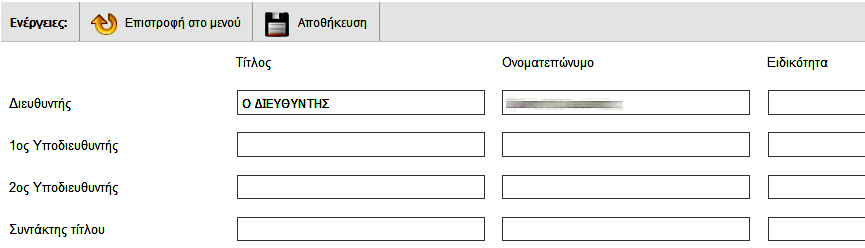 Προτιμήστε, για λόγους ομοιομορφίας με τα στοιχεία των υπόλοιπων εκπαιδευτικών, να συμπληρώσετε τα κελιά με  ΚΕΦΑΛΑΙΑ γράμματα. Στο κελί ΟΝΟΜΑΤΕΠΩΝΥΜΟ γράψτε πρώτα το επώνυμο και μετά το όνομα.Όσον αφορά την Έκδοση Αποτελεσμάτων: 1. Η διαδικασία απαιτεί δυο βήματα για όλες τις τάξεις και ένα τρίτο, μόνο για τη ΣΤ'. Αν έχετε παιδιά που θα επαναλάβουν του χρόνου τη φοίτηση στην ίδια τάξη, ΜΗΝ κάνετε κανένα από τα βήματα αυτά (μην τσεκάρετε τα ονόματά τους). Ακόμα όμως και αν γίνει προαγωγή εκ παραδρομής σε κάποιον, υπάρχει δυνατότητα ακύρωσης. Οι συγκεκριμένοι μαθητές, από τη στιγμή που δε θα έχουν προαχθεί ηλεκτρονικά, δε θα έρθουν στο νέο έτος μαζί με τους υπόλοιπους, αλλά χειροκίνητα (θα σταλεί οδηγία προσεχώς).2. Έχετε υπόψη σας ότι αν περάσετε απουσίες σε κάποιον μαθητή μετά την ηλεκτρονική προαγωγή του (δηλαδή μετά την Έκδοση Αποτελεσμάτων), η προαγωγή του θα ακυρωθεί και θα πρέπει να επαναλάβετε τη διαδικασία για αυτόν. Αν δεν το κάνετε, δε θα τον βλέπετε μαζί με τους υπόλοιπους όταν θα έρθει η ώρα να φέρετε μαζικά τους μαθητές στο νέο έτος.Τέλος σας ενημερώνουμε ότι έχουν αναρτηθεί στο ιστότοπο της Διεύθυνσης, στην κατηγορία MYSCHOOL, οι ενέργειες έναρξης του σχολικού έτους 2024-2025 (Οδηγίες προς ναυτιλλομένους -  Ενέργειες έναρξης σχολικού έτους 2024-2025 (Ιούνιος 2024)). Ρίξτε μια ματιά, όποτε μπορείτε - θα σταλούν προσεχώς και ηλεκτρονικά. Οι ενέργειες αυτές θα πραγματοποιηθούν μετά τις 15/6/2024, από τη στιγμή που θα είναι διαθέσιμο στο σύστημα το σχολικό έτος 2024-2025 (θα υπάρξει σχετική ενημέρωση από την ομάδα υποστήριξης της εφαρμογής και από τη Διεύθυνση).                                                                                   Από τη Διεύθυνση ΠΕ Γ΄ Αθήνας